Срок антикоррупционной экспертизы -3 дня			   ПРОЕКТИВАНОВСКАЯ ОБЛАСТЬАДМИНИСТРАЦИЯ ЮЖСКОГО МУНИЦИПАЛЬНОГО РАЙОНАПОСТАНОВЛЕНИЕот ___________ № _____г. ЮжаО внесении изменений в постановление Администрации Южского муниципального района от 15.07.2019 г. №651-п «Об утверждении плана организации ярмарок на территории Южского муниципального района на 2020 год»Руководствуясь постановлением Правительства Ивановской области от 22.11.2012г. №481-п «Об утверждении Порядка организации ярмарок на территории Ивановской области и продажи товаров (выполнения работ, оказания услуг) на них», Администрация Южского муниципального района         п о с т а н о в л я е т:1.Внести в постановление Администрации Южского муниципального района от 15.07.2019 г. №651-п «Об утверждении плана организации ярмарок на территории Южского муниципального района на 2020 год» следующие изменения: в приложении к постановлению в строке 1 слова «постоянно действующая» заменить словами «ярмарка выходного дня», слова «ежедневно в течение 2020 года» заменить словами «по субботам в течение 2020 года».2.Опубликовать настоящее постановление на официальном сайте Южского муниципального района в информационно-телекоммуникационной сети Интернет.Глава Южского муниципального района               В.И. Мальцев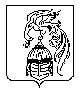 